Application Fees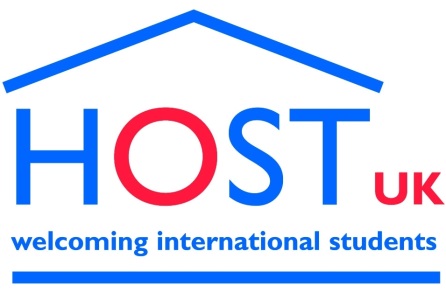 HOST UK will be accepting applications for festive visits from: Friday (noon) 4th October 19 to Tuesday (5pm) 26th November 19.There is an administration fee for every application made to HOST.Some universities subscribe to HOST and some do not.Some subscribing universities pay ALL or PART of the application fee for their students.Please check here whether you will need to pay, and how much.How do I know if my university subscribes to HOST?If your university* is listed in the table below, it is a subscriber.*Please check the list carefully – many university names begin University of…. so remember to check under the letter U as well as under the name of the university town.How do I know if I will have to pay anything?Some subscribing universities pay ALL of the HOST application for their students; some universities pay only PART.You can see how much YOU will have to pay in the table below.If it says FREE – you will have nothing to pay.If it says you have to pay £x to HOST, you will be asked to pay this amount by PayPal when you complete your application.If it says you have to pay £x to the ISA, this means you need to pay this amount to your International Student Adviser or Officer after you have submitted your application.I want to include my husband/wife/partner in my application - do I pay more?There will be an additional charge of £24 (£36 for festive visits), but your university may pay all or part of this. You will be told the exact total sum you have to pay before you submit your application. [There is no charge for children.]My university is not in the list belowYou will have to pay the full unsubsidised fee to HOST.This is:	£114 for a weekend visit; £66 for a day visit; and £36 for an accompanying partner.If you wish to apply for a festive visit, there will be an additional fee of £12. UniversityWeekend visitDay visitFestive VisitsAccent London Study CentreFirst application:  Free                           Subsequent applications: £72 to HOSTAll applications: £36 to HOSTAll applicationsOvernight: £108 to HOSTDay: £48 to HOSTAnglia Ruskin UniversityFor the first 30 applications               ONLY- £36  to HOST                                                After that £72 to HOSTFor the first 30 applications ONLY-£18 to HOSTAfter that £36 to HOSTFor the first 30 applications:Overnight-£42/£108 thereafter  to HOSTDay - £24/£48 thereafter to HOSTArcadia University, London Study CentreFirst application: Free
Subsequent applications: £72 to ISAFirst application: Free
Subsequent applications: £36 to ISAFirst application: FreeSubsequent applications for:Overnight: £108 to ISADay: £48 to ISAAston UniversityAll applications: £72 to HOSTAll applications: £36 to HOSTAll applicationsOvernight: £108 to HOSTDay: £48 to HOSTBirkbeck, University of LondonAll applications:  £72 to HOSTAll applications: £36 to HOSTAll applicationsOvernight: £108 to HOSTDay: £48 to HOSTBoston UniversityFirst application:  Free                           Subsequent applications: £72 to HOSTFirst application:  FreeSubsequent applications: £36 to HOSTFirst application: FreeSubsequent applications for: Overnight: £108 to HOSTDay: £48 to HOSTBrunel UniversityAll applications: £24 to HOSTAll applications: £18 to HOSTAll applications:Overnight-£42/£108 thereafter to HOST   Day – FreeCanterbury Christ Church UniversityAll applications:  £72 to HOSTAll applications: £36 to HOSTAll applications: Overnight: £108 to HOSTDay: £48 to HOSTCentral College Abroad - BangorAll applications: £30 to ISA  All applications: £18 to ISAAll applications: Overnight: £30 to ISADay: £18 to ISACentral College Abroad - LondonAll applications: £30 to ISAAll applications: £18 to ISAAll applications: Overnight: £30 to ISADay: £18 to ISACoventry UniversityAll applications:  £72 to HOSTAll applications:  £36 to HOSTAll applications: Overnight: £108 to HOSTDay: £48 to HOSTFoundation for International EducationAll applications:  £35 to ISAAll applications:  £36 to ISAAll applications: Overnight: £35 to ISADay: £48 to ISAHarper Adams UniversityAll applications:  £72 to HOSTAll applications:  £36 to HOSTAll applications: Overnight: £108 to HOSTDay: £48 to HOSTIES AbroadFirst application: Free
Subsequent applications: £72 to ISAFirst application: Free
Subsequent applications: £36 to ISAFirst application: FreeSubsequent applications for: Overnight: £108 to ISADay: £48 to ISAImperial CollegeFirst application: Free
Subsequent applications: £72 to HOSTFirst application: Free
Subsequent applications: £36 to HOSTFirst application: FreeSubsequent applications for: Overnight: £108 to ISADay: £48 to ISAKeele UniversityAll applications:  £72 to HOSTAll applications:  £36 to HOSTAll applications: Overnight: £108 to HOSTDay: £48 to HOSTKings College LondonAll applications:  £72 to HOSTAll applications:  £36 to HOSTAll applications: Overnight: £108 to HOSTDay: £48 to HOSTLiverpool John Moores UniversityFirst application: £30 to HOST
Subsequent applications: £72 to HOSTFirst application: £18 to HOST
Subsequent applications: £36 to HOSTFirst application: Overnight-£30/£108 thereafter to HOST   Day - £18/£48 thereafter to HOSTLondon School of Hygiene & Tropical MedicineFirst application:  Free                           Subsequent applications: £72 to HOSTFirst application:  FreeSubsequent visits: £36 to HOSTFirst application: Free
Subsequent applications for:Overnight: £108 to HOSTDay: £48 to HOSTLondon South Bank UniversityFirst application: Free
Subsequent visits: £72 to HOSTFirst application: Free
Subsequent applications: £36 to HOSTFirst application: Free
Subsequent applications for:Overnight: £108 to HOSTDay: £48 to HOSTManchester Metropolitan UniversityFirst application: Free
Subsequent applications: £72 to HOSTFirst application: Free
Subsequent applications: £36 to HOSTFirst application: Free
Subsequent applications for:Overnight: £108 to HOSTDay: £48 to HOSTNew York University in London (NYU-L)First application: £72 to ISAFirst application: £36 to ISAAll applications:Overnight: £108 to ISADay: £48 to ISANewcastle UniversityAll applications:  £72 to HOSTAll applications: £36 to HOSTAll applications: Overnight: £108 to HOSTDay: £48 to HOSTNottingham Trent UniversityFirst application: Free
Subsequent applications: £72 to HOSTFirst application: Free
Subsequent applications: £36 to HOSTFirst application: Free
Subsequent applications for: Overnight: £108 to HOSTDay: £48 to HOSTOxford Brookes UniversityAll applications:  £31.20 to HOSTAll applications:  £20 to HOSTAll applications: Overnight-£32 to HOST   Day - £15 to HOSTPepperdine UniversityFirst application: Free
Subsequent applications: £72 to ISAFirst application: Free
Subsequent applications: £36 to ISAFirst application: Free
Subsequent applications for: Overnight: £108 to HOSTDay: £48 to HOSTQueen Margaret University CollegeFirst application: £15 to ISA
Subsequent applications: £72 to ISAAll applications : £36 to ISAFirst application:Overnight-£15/£108 thereafter to ISADay - £48 to ISAQueen Mary, University of LondonFirst Visit: £52 to HOSTSubsequent applications: £72 to HOSTFirst Visit: £27 to HOSTSubsequent applications: £36 to HOST First application: Overnight-£63/£108 thereafter to HOST   Day - £36/£48 thereafter to HOSTRoyal College of ArtAll applications:  £72 to HOSTAll applications:  £36 to HOSTAll applications: Overnight: £108 to HOSTDay: £48 to HOSTRoyal College of MusicFor the first 10 students ONLY- £40 to HOST.   After that £72 to HOSTFor the first 10 students ONLY- £16 to HOST.   After that £36 to HOSTFor the first 10 applications:Overnight-£40/£108 thereafter  to HOSTDay - £24/£48 thereafter to HOSTRoyal Holloway, University of LondonFirst application:  £24 to HOSTSubsequent applications: £72 to HOSTAll applications: £36 to HOSTFirst application: Overnight-£12/£108 thereafter to HOST Day - £48 to HOSTSchool of Oriental & African StudiesAll applications:  FreeAll applications:  FreeAll applications:  FreeUniversity College LondonAll applications:  £72 to HOSTAll applications:  £36 to HOSTAll applications: Overnight: £108 to HOSTDay: £48 to HOSTUniversity for the Creative ArtsAll applications:  FreeAll applications: FreeAll applications: FreeUniversity of AberdeenAll applications:  £72 to HOST(Refundable once visit is complete)All applications:  £36 to HOST(Refundable once visit is complete)All applications: Overnight: £108 to HOSTDay: £48 to HOST(Refundable once visit is complete)University of BirminghamFirst 30 Applications: £25 only!Subsequent applications: £72 to HOSTFirst 30 Applications: £25 only!Subsequent applications: £36 to HOSTFirst 30 Applications: £25 only!All applications:Overnight: £108 to HOSTDay: £48 to HOSTUniversity of Central LancashireFirst application: Free
Subsequent applications: £72 to HOSTAll applications: £36 to HOSTFirst application: Free
Subsequent applications for: Overnight: £108 to HOSTDay: £48 to HOSTUniversity of ChichesterAll applications:  £20 to HOSTAll applications: £36 to HOSTAll applications: Overnight: £20 to HOSTDay: £48 to HOSTUniversity of DerbyFirst application: £10 to HOST
Subsequent applications: £72 to HOSTFirst application: £10 to HOST
Subsequent applications: £36 to HOSTFirst application: Overnight-£10/£108 thereafter to HOST Day - £10/£48 thereafter to HOSTUniversity of ExeterAll applications:  £72 to HOSTAll applications:  £36 to HOSTAll applications: Overnight: £108 to HOSTDay: £48 to HOSTUniversity of GlasgowAll applications:  £72 to HOSTAll applications:  £36 to HOSTAll applications: Overnight: £108 to HOSTDay: £48 to HOSTUniversity of LawFirst application: £42 to HOSTSubsequent applications: £72 to HOSTFirst application: £18 to HOSTSubsequent applications: £36 to HOSTAll applications:Overnight-£108 to HOSTDay - £48 to HOSTUniversity of LeedsFirst application :£36 to HOST
Subsequent applications: £72 to HOSTFirst application: £21.60 to HOST Subsequent applications : £36 to HOSTFirst application:Overnight-£36/£108 thereafter to HOST   Day - £21.60/£48 thereafter to HOSTUniversity of LeicesterFirst application :  FreeSubsequent applications: £72 to HOSTFirst application :  FreeAll applications:  £36 to HOSTFirst application: Free
Subsequent applications for: Overnight: £108 to HOSTDay: £48 to HOSTUniversity of LincolnAll applications:  FreeAll applications:  £36 to HOSTAll applications: Overnight: FREEDay: £48 to HOSTUniversity of LiverpoolAll applications:  £72 to HOSTAll applications:  £36 to HOSTAll applications: Overnight: £108 to HOSTDay: £48 to HOSTUniversity of NorthamptonFirst application: FREE
Subsequent applications: £72 to ISAFirst application: FREE
Subsequent applications: £36 to ISAFirst application: Free
Subsequent applications for: Overnight: £108 to HOSTDay: £48 to HOSTUniversity of PortsmouthFirst two applications:  £42 to ISAFirst two applications:  £15 to ISAFirst two applications:Overnight-£50/£108 thereafter to HOST   Day - £20/£48 thereafter to HOSTUniversity of ReadingFirst application: FREESubsequent applications: £72 to HOSTFirst application: FREESubsequent applications: £36 to HOSTFirst application: Free
Subsequent applications for:Overnight: £108 to HOSTDay: £48 to HOSTUniversity of SheffieldFirst application: £36 to HOST
Subsequent applications: £72 to HOSTFirst application: £18 to HOST
Subsequent applications: £36 to HOSTFirst application:Overnight-£54/£108 thereafter to HOSTDay - £48 First Application to HOSTUniversity of SurreyAll applications:  FreeAll applications:  £36 to HOSTAll applications:Overnight- Free Day - £48 to HOSTUniversity of SussexFirst application: £36 to HOSTSubsequent applications: £72 to HOSTFirst application: £18 to HOST
Subsequent applications: £36 to HOSTFirst application:Overnight-£42/£108 thereafter to HOST   Day - £24/£48 thereafter to HOSTUniversity of the Arts LondonAll applications:  FreeAll applications:  FreeAll applications:  FreeUniversity of the West of EnglandFirst two applications: Free
Subsequent applications: £72 to HOSTFirst two applications: Free
Subsequent applications: £48 to HOSTFirst two application:Overnight-Free/£108 to HOST   Day – Free/£48 to HOSTUniversity of the West of Scotland First application: £19.20 to HOST Subsequent applications: £72 to HOSTFirst application: £9.60 to HOST Subsequent applications: £36 to HOSTFirst application:Overnight-£19.20/£108 thereafter to HOST   Day - £9.60/£48 thereafter to HOSTUniversity of WestminsterFirst application: Free
Subsequent applications: £72 to HOSTAll applications:  £36 to HOSTOvernight-Free/£108 to HOST   Day –£48 to HOSTUniversity of WinchesterAll applications:  £48 to ISAAll applications:  £36 to ISAAll applications: Overnight: £60 to ISADay: £48 to HOSTUniversity of YorkAll applications:  £72 to HOSTAll applications:  £36 to HOSTAll applications: Overnight: £108 to HOSTDay: £48 to HOST